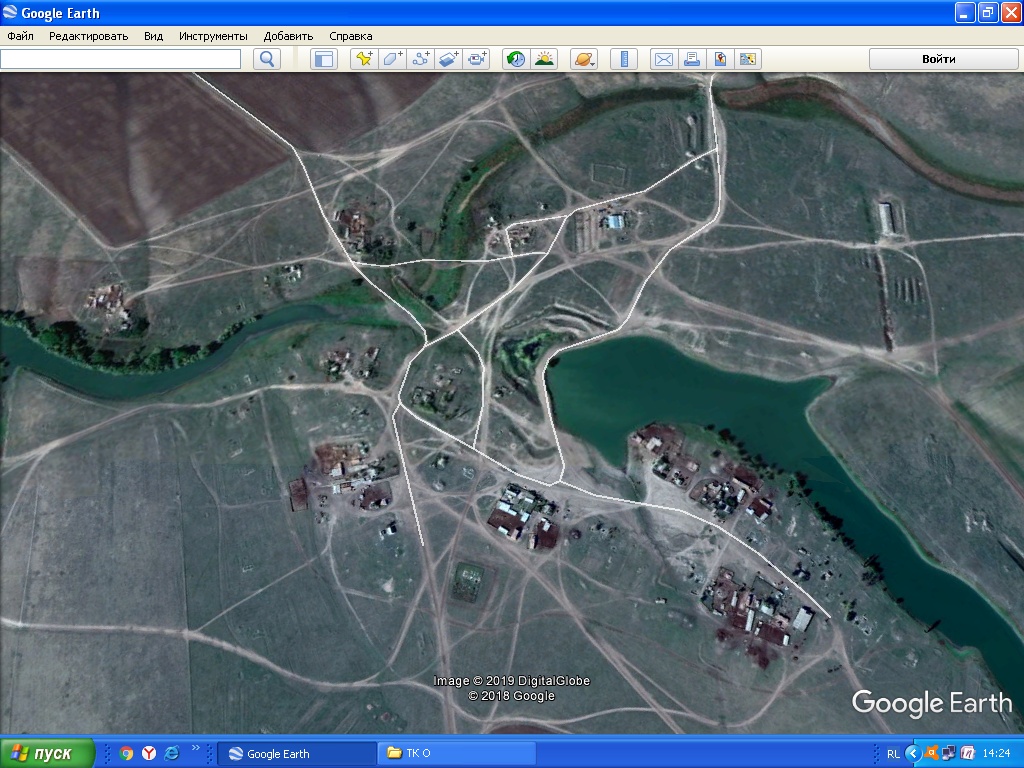 х. Красный Богданов